МИНИСТЕРСТВО ОБРАЗОВАНИЯ И МОЛОДЕЖНОЙ ПОЛИТИКИ  СВЕРДЛОВСКОЙ ОБЛАСТИГОСУДАРСТВЕННОЕ АВТОНОМНОЕ ПРОФЕССИОНАЛЬНОЕ ОБРАЗОВАТЕЛЬНОЕ УЧРЕЖДЕНИЕ СВРДЛОВСКОЙ ОБЛАСТИ НИЖНЕТАГИЛЬСКИЙ СТРОИТЕЛЬНЫЙ КОЛЛЕДЖ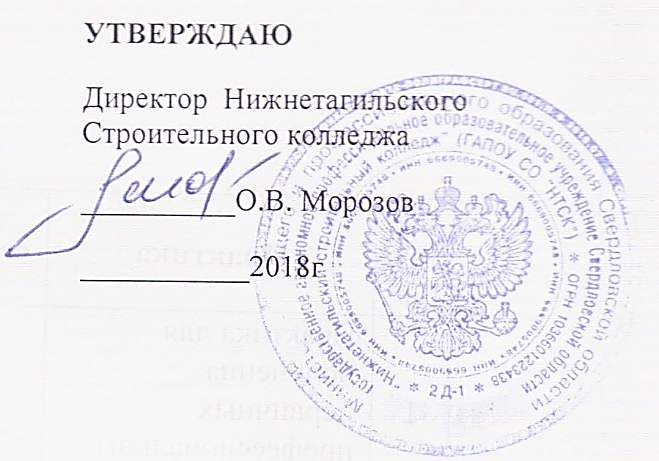 РАБОЧАЯ ПРОГРАММА КУРСОВ ПРОФЕССИОНАЛЬНОГО ОБУЧЕНИЯ 17531  Рабочий зеленого строительстваФорма обучения: очная/частично  очно-заочнаяСрок обучения: 1 месяцУровень освоения: базовый2018СОДЕРЖАНИЕОБЩАЯ ХАРАКТЕРИСТИКА  РАБОЧЕЙ ПРОГРАММЫ КУРСОВ ПРОФЕССИОНАЛЬНОГО ОБУЧЕНИЯ (ПО) 17531  «РАБОЧИЙ ЗЕЛЕНОГО СТРОИТЕЛЬСТВА»Область применения  рабочей программыПрограмма предназначена для  подготовки и переподготовки кадров по профессии   «Рабочий зеленого строительства»  с присвоением квалификации  (3 разряда). Реализация  программы возможна для следующих категорий обучающихся: для студентов  специальности Садово-парковое и ландшафтное строительство,  слушателей  из числа  работающих лиц, безработных граждан и находящихся под риском увольнения, лиц в возрасте 50 лет и старше, лиц предпенсионного возраста, женщин, находящихся в отпуске по уходу за ребенком в возрасте до трех лет, и женщин, имеющих детей дошкольного возраста, не  состоящих в трудовых отношениях и обратившихся в органы службы занятости. Программа профессионального обучения (ПО) по профессии «Рабочий зеленого хозяйства»  разработана с учетом требований  профессионального стандарта «Специалист	в области декоративного	садоводства», утвержденного приказом Министерства труда и социальной защиты Российской Федерации от «08» сентября 2014 г. № 627н.Цель и планируемые результаты освоения программы ПО «Рабочий зеленого строительства»  Вид трудовой деятельности : Производственно-технологическая деятельность в области декоративного садоводстваОсновная цель вида профессиональной деятельности: Выращивание, размножение и посадка декоративных растений	Для овладения указанным видом профессиональной деятельности и соответствующими профессиональными компетенциями (3 разряд) обучающийся в ходе освоения данной программы  должен  уметь выполнять следующие обобщенные  трудовые функции :А.  Выполнение вспомогательных работ по выращиванию, уходу, посадке декоративных цветочных, древесно-кустарниковых растений ( 1 разряд);В. Выращивание, уход и использование декоративных цветочных, древесно- кустарниковых растений в озеленении ( 3 разряд) Результатом освоения программы  ПО «Рабочий зеленого строительства»  является овладение обучающимися профессиональными компетенциями (ПК) 2. СТРУКТУРА И СОДЕРЖАНИЕ ПРОГРАММЫ ПО «РАБОЧИЙ ЗЕЛЕНОГО СТРОИТЕЛЬСТВА»2.1. Объем  программы ПО «Рабочий зеленого строительства» и виды учебной работы:2.2. Тематический план и содержание программы ПО «Рабочий зеленого строительства»3. УСЛОВИЯ РЕАЛИЗАЦИИ ПРОГРАММЫ ПО «РАБОЧИЙ ЗЕЛЕНОГО СТРОИТЕЛЬСТВА»3.1. Условия и технология реализации: Реализация программы производится в очной форме, частично в очно-заочной (дистанционной) форме. 3.2. Для реализации программы проф.обучения    предусмотрены следующие специальные помещения:1. Комплексный кабинет специальности 35.02.12  оснащенный оборудованием:посадочные места по количеству обучающихся;рабочее место преподавателя;комплект рабочей документации 2. Лаборатория специальности 35.02.12              3.3. Информационное обеспечение реализации программыПечатные издания:Третьяков Н.Н. Основы агрономии: Учебник для учреждений нач. проф. образования / под ред. Н.Н. Третьякова . - М.: Изд. центр "Академия", 2019. - 464 с.Бобылѐва О.Н. Цветочно - декоративные растения открытого грунта: Учебник для учреждений нач. проф. образования. - М.: Изд. центр "Академия", 2018. - 208 с.Соколова Т.А. Декоративное растениеводство. Древоводство.: Учебник для студ. вузов. - М.: Изд. центр "Академия", 2017. - 352 с.Щербакова Л.Н. Защита растений: Учебник для учреждений сред. проф. образования. - М.: Изд. центр "Академия", 2018. - 272 с.Электронные издания (электронные ресурсы)http://www.plantarium.ru/http://www.aquaplants.ru/2007/12/05/priznaki_nedostatka_mineralnykh_veshhestv_u_r astenijj.htmlhttp://growplants.ru/Obschaya-informatsciya/multiply.htmlhttp://www.ecosystema.ru/07referats/geogr_rast.htmhttp://www.krugosvet.ru/enc/Earth_sciences/geografiya/PUSTINI.htmlhttp://www.rastitelnyj.ru/tundra3.htmhttp://www.botsad.ru/world5.htmhttp://www.stranymira.com/na/1169-severnaja-amerika-prirodnye-zony.htmlhttp://geobotany.narod.ru/theory5.htmhttp://biogeografiya.ucoz.ru/index/0-5Все о цветах (Флориссима) http://www.florissimaltd.ru/          Дополнительные источники Астрокалендарь работ на даче, №9, 11- М., 20193.4  Кадровое обеспечение образовательного процессаТребования к квалификации педагогических (инженерно-педагогических) кадров, обеспечивающих обучение по профессиональному модулю и  междисциплинарному курсу (курсам): наличие высшего профессионального образования, соответствующего профилю проф.компетенции и специальности «Садово-парковое и ландшафтное строительство».4. КОНТРОЛЬ И ОЦЕНКА РЕЗУЛЬТАТОВ ОСВОЕНИЯ ПРОГРАММЫ  ПО «РАБОЧИЙ ЗЕЛЕНОГО СТРОИТЕЛЬСТВА»ОБЩАЯ ХАРАКТЕРИСТИКА  РАБОЧЕЙ ПРОГРАММЫ ПО «РАБОЧИЙ ЗЕЛЕНОГО СТРОИТЕЛЬСТВА»СТРУКТУРА И СОДЕРЖАНИЕ  ПРОГРАММЫ ПО «РАБОЧИЙ ЗЕЛЕНОГО СТРОИТЕЛЬСТВА»УСЛОВИЯ РЕАЛИЗАЦИИ  ПРОГРАММЫ ПО «РАБОЧИЙ ЗЕЛЕНОГО СТРОИТЕЛЬСТВА»КОНТРОЛЬ И ОЦЕНКА РЕЗУЛЬТАТОВ ОСВОЕНИЯ ПРОГРАММЫ ПО «РАБОЧИЙ ЗЕЛЕНОГО СТРОИТЕЛЬСТВА»Код ПК, ОКУменияЗнанияПК 1.1.Выращивание, размножение, посадка и уход за декоративными цветочными, древесно-кустарниковыми растениями- подготовка почвы и семенного материала для выращивания цветочных растений; - выращивание и уход за декоративными цветочными, древесно- кустарниковыми растениями; - методы  защиты декоративных цветочных, древесно-кустарниковых растений от неблагоприятных метеорологических условий, вредителей и болезней; - способы устройства и формирования газонов, цветников, приемы посадки декоративных древесно- кустарниковых растений и уход за ними.- устройство и правила эксплуатации прицепных орудий; -способы планировки площадей, гряд, дорожек и откосов;- назначение и правила обращения с ручным садовым инвентарем; способы подготовки почвы к обработке и ее обработка; -способы подготовки посевного и посадочного материала к посеву, посадке; - способы посева и полива газонных трав на горизонтальных поверхностях; -способы обрезки, прореживания кустарников и стрижки газонов; -нормы, правила погрузки, разгрузки, укладки транспортировки грузов; -правила выкапывания цветочных растений и выборки их из почвы; методы защиты деревьев от повреждений; -способы снегозадержания, применения оранжерей; - правила ухода за малыми архитектурными формами;- способы содержания дорожно-тропиночной сети, газонов, цветников; - правила техники безопасности, производственной санитарии, электро- и пожарной безопасности при выполнении работ в зеленом хозяйствеВид учебной работыОбъем часовМаксимальная учебная нагрузка (всего)76Обязательная аудиторная учебная нагрузка (всего) 72     в том числе:     практические занятия6Практическое обучение 40Итоговая аттестация: в форме  экзамена - выполнение квалификационной практической работы4 часаНаименование разделов и темСодержание учебного материала и формы организации деятельности обучающихсяОбъем часовКоды компетенций, формированию которых способствует элемент программы1234ПМ 01 Использование декоративных, цветочных, древесно- кустарниковых растений в озелененииПМ 01 Использование декоративных, цветочных, древесно- кустарниковых растений в озелененииПМ 01 Использование декоративных, цветочных, древесно- кустарниковых растений в озелененииПМ 01 Использование декоративных, цветочных, древесно- кустарниковых растений в озелененииМДК 01.01 «Выращивание, размножение, посадка и уход за объектами зеленого строительства»МДК 01.01 «Выращивание, размножение, посадка и уход за объектами зеленого строительства»МДК 01.01 «Выращивание, размножение, посадка и уход за объектами зеленого строительства»МДК 01.01 «Выращивание, размножение, посадка и уход за объектами зеленого строительства» Раздел 1 Газоны и цветникиСодержание учебного материала8ПК 1.1ПК 1.1 Раздел 1 Газоны и цветникиПосадочный материал для газонов и цветников,  подсчет количества посадочного материала2ПК 1.1ПК 1.1 Раздел 1 Газоны и цветникиТехнология устройства  газонов 2ПК 1.1ПК 1.1 Раздел 1 Газоны и цветникиТехнология устройства цветников из однолетников и многолетников2ПК 1.1ПК 1.1 Раздел 1 Газоны и цветникиПрактическая работа2ПК 1.1ПК 1.1 Раздел 1 Газоны и цветникиУход за газонами и цветниками. Подготовка газонов и цветников к зиме2ПК 1.1ПК 1.1Раздел 2 Садовые, парковые дорожки и площадкиСодержание учебного материала8ПК 1.1ПК 1.1Раздел 2 Садовые, парковые дорожки и площадки Материалы для садовых, парковых  дорожек и площадок2ПК 1.1ПК 1.1Раздел 2 Садовые, парковые дорожки и площадкиВиды и конструкции  садовых, парковых дорожек и площадок2ПК 1.1ПК 1.1Раздел 2 Садовые, парковые дорожки и площадки Технология устройства садовых, парковых дорожек и площадок2ПК 1.1ПК 1.1Раздел 2 Садовые, парковые дорожки и площадкиСодержание  садово-парковых дорожек и площадок2ПК 1.1ПК 1.1Раздел 3Декоративные деревья и кустарникиСодержание учебного материала12ПК 1.1ПК 1.1Раздел 3Декоративные деревья и кустарникиХарактеристики  и выбор основных пород и видов декоративных деревьев и кустарников 2ПК 1.1ПК 1.1Раздел 3Декоративные деревья и кустарникиПосадка и пересадка деревьев и кустарников2ПК 1.1ПК 1.1Раздел 3Декоративные деревья и кустарникиОсобенности посадки крупномерных деревьев, плодовых деревьев и кустарников2ПК 1.1ПК 1.1Раздел 3Декоративные деревья и кустарникиОсновные виды работ по уходу за деревьями и кустарниками2ПК 1.1ПК 1.1Раздел 3Декоративные деревья и кустарникиСроки проведения работ по уходу за деревьями и кустарниками. Виды обрезки. Особенности ухода за старовозрастными  деревьями2ПК 1.1ПК 1.1Раздел 3Декоративные деревья и кустарникиПрактическая работа2ПК 1.1ПК 1.1Раздел 3Декоративные деревья и кустарникиРазмножение декоративных деревьев и кустарников2ПК 1.1ПК 1.1Раздел 4 Технические и агротехнические мероприятия под озеленения объектов зеленого строительстваСодержание учебного материала4ПК 1.1ПК 1.1Раздел 4 Технические и агротехнические мероприятия под озеленения объектов зеленого строительстваСовременные средства и методы защиты растений2ПК 1.1ПК 1.1Раздел 4 Технические и агротехнические мероприятия под озеленения объектов зеленого строительстваПрактическая работа2ПК 1.1ПК 1.1Раздел 4 Технические и агротехнические мероприятия под озеленения объектов зеленого строительстваМеханизация работ в зеленом хозяйстве2ПК 1.1ПК 1.1 Практическое обучение Практическое обучение40ПК 1.1ПК 1.1Устройство газонов и цветниковСодержание деятельности10ПК 1.1ПК 1.1Устройство газонов и цветниковПодготовка к посадке, сортировка, упаковка для транспортировки посадочного материала для газонов и цветников2ПК 1.1ПК 1.1Устройство газонов и цветниковПланировка гряд, дорожек и откосов с выборкой корней, камней и разбивкой комьев. Планировка под рейку или шаблон цветников. Штыковка, рыхление, выравнивание и прикатывание почвы в цветниках ручным инструментом.2ПК 1.1ПК 1.1Устройство газонов и цветниковПосев, подсев газонных трав на горизонтальных поверхностях, прикатывание, притенение посевов. Посадка семян и рассады в открытый грунт2ПК 1.1ПК 1.1Устройство газонов и цветников Выкашивание газонов на горизонтальных поверхностях вручную. Сплошная одерновка горизонтальных поверхностей и откосов.. Подкормка, аэрация, полив. Борьба с сорняками 2ПК 1.1ПК 1.1Устройство газонов и цветниковОправка, подвязывание, подкормка, прополка цветников. Полив и борьба с сорняками2ПК 1.1ПК 1.1Строительство  садовых, парковых дорожек и площадок и уход за нимиСодержание деятельности10ПК 1.1ПК 1.1Строительство  садовых, парковых дорожек и площадок и уход за нимиВыбор и подготовка материалов для обустройства садово-парковых дорожек и площадок2ПК 1.1ПК 1.1Строительство  садовых, парковых дорожек и площадок и уход за ними Разметка, планировка  садово-парковой дорожки  или  площадки. Устройство основания под дорожку, площадку2ПК 1.1ПК 1.1Строительство  садовых, парковых дорожек и площадок и уход за нимиУкладка  дорожного покрытия2ПК 1.1ПК 1.1Строительство  садовых, парковых дорожек и площадок и уход за нимиУборка  дорожной сети сада или парка.  Полив и промывка. Удаление сорняков2ПК 1.1ПК 1.1Строительство  садовых, парковых дорожек и площадок и уход за нимиВыравнивание и уплотнение верхнего покрытия дорожки, площадки. Уход за бровками дорожек и площадок2ПК 1.1ПК 1.1Посадка декоративныхдревесно-кустарниковых растенийи уход за нимиСодержание деятельности16ПК 1.1ПК 1.1Посадка декоративныхдревесно-кустарниковых растенийи уход за нимиПодготовка к посадке декоративных  деревьев и кустарников. Обрезка корней саженцев  при посадке4ПК 1.1ПК 1.1Посадка декоративныхдревесно-кустарниковых растенийи уход за нимиРазметка (маркировка) рядов и борозд. Устройство гряд, борозд и приствольных лунок.2ПК 1.1ПК 1.1Посадка декоративныхдревесно-кустарниковых растенийи уход за нимиВыкапывание посадочных ям, канав и траншей, трамбование почвы. Подготовка оснований в ямах и траншеях при посадке. Прикапывание посадочного материала.4ПК 1.1ПК 1.1Посадка декоративныхдревесно-кустарниковых растенийи уход за нимиПосадка деревьев и кустарников. Полив деревьев, кустарников4ПК 1.1ПК 1.1Посадка декоративныхдревесно-кустарниковых растенийи уход за нимиОбрезка и формирование крон молодых деревьев и кустарников. Обрезка поросли у деревьев и кустарников2ПК 1.1ПК 1.1Применение технических и агротехнических мероприятий под озеленения объектов зеленого строительстваТематика практических занятий4ПК 1.1ПК 1.1Применение технических и агротехнических мероприятий под озеленения объектов зеленого строительстваСодержание деятельностиПК 1.1ПК 1.1Применение технических и агротехнических мероприятий под озеленения объектов зеленого строительстваВнесение в почву органических и минеральных удобрений2ПК 1.1ПК 1.1Применение технических и агротехнических мероприятий под озеленения объектов зеленого строительстваПроведение профилактических мер защиты декоративных растений2 Итоговая аттестация : квалификационный экзамен Итоговая аттестация : квалификационный экзамен4ВсегоВсего76Результаты обучения:Критерии оценкиМетоды оценкиЗнания :- устройство и правила эксплуатации прицепных орудий; -способы планировки площадей, гряд, дорожек и откосов;- назначение и правила обращения с ручным садовым инвентарем; способы подготовки почвы к обработке и ее обработка; -способы подготовки посевного и посадочного материала к посеву, посадке; - способы посева и полива газонных трав на горизонтальных поверхностях; -способы обрезки, прореживания кустарников и стрижки газонов; -нормы, правила погрузки, разгрузки, укладки транспортировки грузов; -правила выкапывания цветочных растений и выборки их из почвы; методы защиты деревьев от повреждений; -способы снегозадержания, применения оранжерей; - правила ухода за малыми архитектурными формами;- способы содержания дорожно-тропиночной сети, газонов, цветников; - правила техники безопасности, производственной санитарии, электро- и пожарной безопасности при выполнении работ в зеленом хозяйствеПравильность, аргументированность и полнота технологических приемов при выращивании, размножении, посадке и уходе за декоративными цветочными, древесно-кустарниковыми растениями объектами садов и парковОценка: - устных опросов по темамЭкспертная оценка  результатов выполнения квалификационной практической работы.Умения:подготовка почвы и семенного материала для выращивания цветочных растений; - выращивание и уход за декоративными цветочными, древесно- кустарниковыми растениями; - методы  защиты декоративных цветочных, древесно-кустарниковых растений от неблагоприятных метеорологических условий, вредителей и болезней; - способы устройства и формирования газонов, цветников, приемы посадки декоративных древесно- кустарниковых растений и уход за ними.Обоснованность и соблюдение технологий при выращивании, размножении, посадке и уходе за декоративными цветочными, древесно-кустарниковыми растениями и объектами садов и парковОценка: - устных опросов по темамЭкспертная оценка  результатов выполнения квалификационной практической работы.